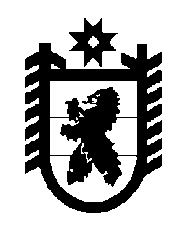 Российская Федерация Республика Карелия    УКАЗГЛАВЫ РЕСПУБЛИКИ КАРЕЛИЯО Человеке 2012 года Республики КарелияПризнать Человеком 2012 года Республики Карелия:за участие в XXX летних Олимпийских играх 2012 года в составе национальной сборной команды России и достижение высоких спортивных результатов Баландина Александра Сергеевича – заслуженного мастера спорта России, члена национальной сборной команды России по спортивной гимнастике, спортсмена-инструктора государственного бюджетного учреждения Республики Карелия Центра спортивной подготовки «Школа высшего спортивного мастерства», Петрозаводский городской округ.          Глава Республики  Карелия                                                                     А.П. Худилайненг. Петрозаводск18 декабря 2012 года№ 143